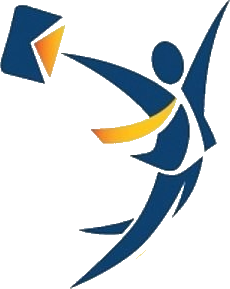 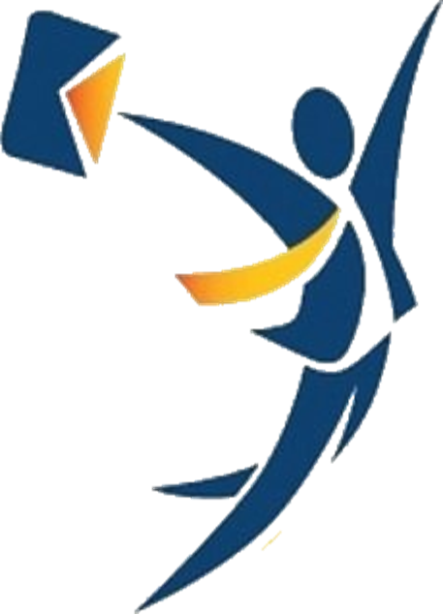 ПРОГРАММА ПРОЕКТАГеоргиевск, 2023Программа проекта «Школа предпринимателя 2023»График занятий проекта «Школа предпринимателя»Для заметокШаг обученияВыступления и спикеры02.03.2023 г.  –  1100 - 130002.03.2023 г.  –  1100 - 1300Открытие проекта. Формирование общего видения проектаМодератор проекта:Егорова Наталья Николаевна, главный специалист управления экономического развития и торговли администрации Георгиевского городского округа Ставропольского края09.03.2023 г.  –  1400 – 160009.03.2023 г.  –  1400 – 1600Шаг 1. Правовые основы и регистрация бизнесаРегистрация в качестве индивидуального предпринимателя, юридического лица и самозанятого гражданина. Механизмы подачи регистрационных документовПредоставление государственных и муниципальных услуг субъектам бизнеса через многофункциональные центрыПредоставление государственных и муниципальных услуг субъектам бизнеса через порталы gosuslugi.ru и 26gosuslugi.ruГосударственная социальная помощь по реализации индивидуальной предпринимательской инициативы на основе заключения социального контрактаНеобходимые навыки на пути к предпринимательству, ошибки на старте и как их избежатьУспешная практика предпринимательства16.03.2023 г.  –  1400 – 160016.03.2023 г.  –  1400 – 1600Шаг 2. Взаимодействие с контрольно-надзорными органамиФедеральный государственный надзор в области защиты прав потребителей и надзор за организацией деятельности в сфере торговли и общественного питания на территории Ставропольского краяСертификация продукции. Обзор технических регламентов Таможенного союзаПорядок постановки на учет, подачи сведений и отчетности по индивидуальному персонифицированному учету субъектов предпринимательской деятельности в Фонд пенсионного и социального страхования РФ Мораторий на проверки бизнеса в 2023 году. Плановые и внеплановые проверкиСпособы и формы защиты прав предпринимателей при проведении процедур государственного контроляУспешная практика предпринимательства23.03.2023 г.  –  1400 – 160023.03.2023 г.  –  1400 – 1600Шаг 3. Бухгалтерский учет и налогообложениеНалоговая отчетность субъектов малого и среднего предпринимательской деятельности при разных режимах налогообложенияЕдиный налоговый счет - новая форма расчетов с бюджетом по налогам и сборам. Изменения в налоговом    законодательстве в 2023 годуОбязательная маркировка товаров: как подключиться к системеКак выбрать онлайн-кассу и помочь своему бизнесуГосударственная регистрация товарного знакаУспешная практика предпринимательства30.03.2023 г.  –  1400 – 160030.03.2023 г.  –  1400 – 1600Шаг 4. Трудовые отношения и работа с персоналомСоблюдение трудового законодательства и норм трудового права при ведении деятельности субъектами малого и среднего предпринимательства на территории Ставропольского краяСодействие работодателям в подборе и найме персонала. Взаимодействие с центрами занятости. Высвобождение и квотирование рабочих местСпециальная оценка условий труда на рабочем месте и организации охраны труда при ведении деятельности субъектами предпринимательства Практические аспекты трудовых отношений в сфере предпринимательства Успешная практика предпринимательства06.04.2023 г.  –  1400 – 160006.04.2023 г.  –  1400 – 1600Шаг 5. Имущественные и земельные вопросыШаг 6. Архитектура и культура рекламыГрадостроительная деятельность на территории Георгиевского городского округа. Получений разрешений на строительство субъектами предпринимательстваМеханизм предоставление земельных участков, находящихся в муниципальной собственности, в аренду субъектам малого и среднего предпринимательстваМеханизм предоставление объектов недвижимого имущества, находящихся в муниципальной собственности, в аренду субъектам бизнеса и самозанятым гражданам, в том числе на льготных условияхАдминистративные процедуры в сфере наружной рекламы на территории ГГО СКГрамотно составленный бизнес-план - основа успешной предпринимательской деятельностиУспешная практика предпринимательства13.04.2023 г.  –  1400 – 160013.04.2023 г.  –  1400 – 1600Шаг 7. Основы торгового делаШаг 8. Взаимодействие с кредитными организациямиМеханизм предоставления права на размещение объектам нестационарной торговли субъектам предпринимательстваУчастие субъектов малого и среднего предпринима-тельства в закупках товаров, работ, услуг для обеспечения государственных и муниципальных нуждьКредитование малого бизнеса: программы, условия, механизмы Банк Центр-Инвест: программы поддержки бизнесаМаркетплейсы: как начать зарабатывать на электронных торговых площадкахУспешная практика предпринимательства20.04.2023 г.  –  1400 – 156020.04.2023 г.  –  1400 – 1560Шаг 9. Защита интересов предпринимателейШаг 10. Государственная поддержка бизнесаФинансовая поддержка субъектов малого и среднего предпринимательства на территории Ставропольского края, оказываемая Ставропольским краевым фондом микрофинансированияГарантийная поддержка и предоставление поручительств субъектам малого и среднего предпринимательства на территории Ставропольского краяМеры государственной поддержки субъектов малого и среднего бизнеса, реализуемые НО «Фонд поддержки предпринимательства в Ставропольском крае»Основные направления деятельности в сфере защиты прав предпринимателей и улучшении делового климата в Ставропольском краеМуниципальные гранты и механизмы содействия развитию предпринимательства Программы финансовой поддержки бизнеса, реализуемые министерствами Ставропольского края27.04.2023 г.  –  1100 - 130027.04.2023 г.  –  1100 - 1300Торжественная церемония вручения сертификатов участникам проектаТоржественная церемония вручения сертификатов участникам проектаШаг обученияНеделя обученияДата и времяОткрытие проекта. Формирование общего видения проекта01.03-03.0302 марта 2023 г.1100 - 1300Шаг 1. Правовые основы и регистрация бизнеса06.03-10.0309 марта 2023 г.1400 - 1600Шаг 2. Взаимодействие с контрольно-надзорными органами13.03-17.0316 марта 2023 г.1400 - 1600Шаг 3. Бухгалтерский учет и налогообложение20.03-24.0323 марта 2023 г.1400 - 1600Шаг 4. Трудовые отношения и работа с персоналом27.03-31.0330 марта 2023 г.1400 - 1600Шаг 5. Имущественные и земельные вопросы03.04-07.0406 апреля 2023 г.1400 - 1600Шаг 6. Архитектура и культура рекламы03.04-07.0406 апреля 2023 г.1400 - 1600Шаг 7. Основы торгового дела10.04-14.0413 апреля 2023 г.1400 - 1600Шаг 8. Взаимодействие с кредитными организациями10.04-14.0413 апреля 2023 г.1400 - 1600Шаг 9. Защита интересов предпринимателей17.04-21.0420 апреля 2023 г.1400 - 1600Шаг 10. Государственная поддержка бизнеса17.04-21.0420 апреля 2023 г.1400 - 1600Выдача сертификатов27.04.2023       1100 - 130027.04.2023       1100 - 1300